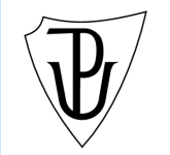 Univerzita Palackého v OlomouciPedagogická fakultaSeminární práce Didaktická pomůcka  - Černý Petr trochu jinak Lenka HawliczkováNázev předmětu: Didaktika mateřského jazyka BObor: Učitelství pro 1. stupeň ZŠŠkolní rok: 2018/2019Jméno vyučujícího: Mgr. Veronika Krejčí22. 10. 2018 v OlomouciNázev činnosti: hra Černý PetrUčivo: pády/ vzory podstatných jmenRočník: 3. ↑Popis: Žáci se rozdělí do skupin minimálně po třech členech. Maximální počet není omezen. Čím více hráčů, tím se hra stává delší. Doporučuji vytvořit skupinky po třech až čtyřech.Všechny karty se rozdají mezi žáky tak, aby na ně neviděl nikdo jiný, nežli žák samotný. Libovolným způsobem se zvolí hráč, který bude začínat jako první (př. hráč po levici rozdávajícího). Tento hráč tahá kartu hráči po jeho pravici a takto se postupuje v kruhu.Cílem je v průběhu hry skládat správné skupiny karet (u pádů po čtyřech, u vzorů po dvou) tak, že po jejich nalezení se viditelně vyloží na stůl. Hráči vyřazují skupiny karet, a komu zbude poslední, která netvoří plnou skupinu (tj. u vzorů tvoří pouze dvojici, u pádů samostatná) – Černý Petr, ten prohrál/i. Tento hráč – Černý Petr – poté musí sám vymyslet vhodné slovo do skupiny ke kartám/kartě.Hra slouží k procvičení všech vzorů a pádů. Možnost vlastního rozšíření o další karty.Pozn.: Na začátku hry hráči ihned stejné dvojice vyřadí odložením na stůl.Lze pojmout jako společnou práci, samostatnou práci ale zejména jako hru či třídní soutěž.Jako další činnosti práce s těmito kartičkami je určování pádů, rodů a vzorů i u dalších ve větách se vyskytujících podstatných jmen; určování slovních druhů; určování podmětu a přísudku; podrobnější práce s přídavnými jmény, zájmeny, vlastními jmény.